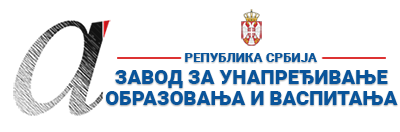 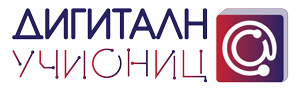 ПРИПРЕМА ЗА ЧАС*Уз припрему за час пожељно је приложити и презентацију коришћену за реализацију часа (уколико је презентација коришћена). Презентација се може урадити у било ком софтверу за израду презентација (PowerPoint, Google Slide, Prezi, Zoho Show, Sway, Canva или било који други). Уколико је презентација урађена у онлајн апликацији, доставља се тако што се линк ка презентацији наводи у обрасцу у реду „13. Линкови“.**Ред „14. Начини провере остварености исхода“ и „15. Оквир за преиспитивање оствареног часа“ се попуњава ако је час реализован.***Уколико наставник жели у припрему за час може уврстити и додатне описе (нпр. стандарди, кључни појмови, корелација, међупредметне компетенције и сл.). Ове описе навести на крају припреме (после реда 15.) додавањем нових редова у табелу.****НАЈКВАЛИТЕТНИЈЕ ПРИПРЕМЕ ЗА ЧАС БИЋЕ ПОСТАВЉЕНЕ У БАЗУ РАДОВА НА САЈТУ ПРОЈЕКТА https://digitalnaucionica.edu.rs/1. ШколаОШ “Жика Поповић”Место  Владимирци  Владимирци  Владимирци 2. Наставник (име и презиме)Ивана Мијаиловић Ивана Мијаиловић Ивана Мијаиловић Ивана Мијаиловић Ивана Мијаиловић 3. Предмет:Енглески језикЕнглески језикЕнглески језикРазред 6.4. Наставна тема - модул:Module 6 Round we go!Module 6 Round we go!Module 6 Round we go!Module 6 Round we go!Module 6 Round we go!5. Наставна јединица:Project Time 6: Sights of SerbiaProject Time 6: Sights of SerbiaProject Time 6: Sights of SerbiaProject Time 6: Sights of SerbiaProject Time 6: Sights of Serbia6. Циљ наставне јединице:утврђивање и примена језичких садржаја који се односе на описивање знаменитостиутврђивање и примена језичких садржаја који се односе на описивање знаменитостиутврђивање и примена језичких садржаја који се односе на описивање знаменитостиутврђивање и примена језичких садржаја који се односе на описивање знаменитостиутврђивање и примена језичких садржаја који се односе на описивање знаменитости7. Очекивани исходи:ученик ће бити у стању да прикупи информације и искористи их за описивање знаменитости и креира најпре брошуру а затим и презентацију у оквиру своје групе на основу прикупљених информација ученик ће бити у стању да прикупи информације и искористи их за описивање знаменитости и креира најпре брошуру а затим и презентацију у оквиру своје групе на основу прикупљених информација ученик ће бити у стању да прикупи информације и искористи их за описивање знаменитости и креира најпре брошуру а затим и презентацију у оквиру своје групе на основу прикупљених информација ученик ће бити у стању да прикупи информације и искористи их за описивање знаменитости и креира најпре брошуру а затим и презентацију у оквиру своје групе на основу прикупљених информација ученик ће бити у стању да прикупи информације и искористи их за описивање знаменитости и креира најпре брошуру а затим и презентацију у оквиру своје групе на основу прикупљених информација 8. Методе рада:демонстративна, метода писања, дијалошка, ИКТ демонстративна, метода писања, дијалошка, ИКТ демонстративна, метода писања, дијалошка, ИКТ демонстративна, метода писања, дијалошка, ИКТ демонстративна, метода писања, дијалошка, ИКТ 9. Облици рада:фронтални, индивидуални, групнифронтални, индивидуални, групнифронтални, индивидуални, групнифронтални, индивидуални, групнифронтални, индивидуални, групни10. Потребна опрема / услови / наставна средства за реализацију часауџбеник Right On 2, лаптоп, пројектор, мобилни телефони, приступ Интернетууџбеник Right On 2, лаптоп, пројектор, мобилни телефони, приступ Интернетууџбеник Right On 2, лаптоп, пројектор, мобилни телефони, приступ Интернетууџбеник Right On 2, лаптоп, пројектор, мобилни телефони, приступ Интернетууџбеник Right On 2, лаптоп, пројектор, мобилни телефони, приступ Интернету11. Дигитални образовни материјали / дигитални уџбеници коришћени за реализацију часадигитално издање уџбеника Right On 2дигитално издање уџбеника Right On 2дигитално издање уџбеника Right On 2дигитално издање уџбеника Right On 2дигитално издање уџбеника Right On 2Планиране активности наставникаПланиране активности ученикаПланиране активности ученикаПланиране активности ученикаПланиране активности ученика12.1. Уводни део часа -објашњава ученицима правила Kahoot квиза о знаменитостима Србије (као warmer, да би добили идеје)-поставља питања, подстиче ученике на разговор -истиче циљ часа (Sights of Serbia)-одговарају на питања из Kahoot квиза о знаменитостима Србије како би добили идеје и почели да размишљају о теми часа-учествују у разговору са наставником -одговарају на питања из Kahoot квиза о знаменитостима Србије како би добили идеје и почели да размишљају о теми часа-учествују у разговору са наставником -одговарају на питања из Kahoot квиза о знаменитостима Србије како би добили идеје и почели да размишљају о теми часа-учествују у разговору са наставником -одговарају на питања из Kahoot квиза о знаменитостима Србије како би добили идеје и почели да размишљају о теми часа-учествују у разговору са наставником 12.2. Средишњи део часа-приказује видео снимак са YouTube (Американац говори о Србији на енглеском језику, како би им послужило као модел)-даје инструкције -дели у групе -надгледа рад групе, помаже и усмерава где је потребно -гледају видео снимак -деле улоге/ задатке у оквиру својих група-траже информације на Интернету о одабраним знаменитостима -креирају брошуру -гледају видео снимак -деле улоге/ задатке у оквиру својих група-траже информације на Интернету о одабраним знаменитостима -креирају брошуру -гледају видео снимак -деле улоге/ задатке у оквиру својих група-траже информације на Интернету о одабраним знаменитостима -креирају брошуру -гледају видео снимак -деле улоге/ задатке у оквиру својих група-траже информације на Интернету о одабраним знаменитостима -креирају брошуру 12.3. Завршни део часа-даје инструкције о изради презентације (говори ученицима да замисле да је презентација намењена групи студената на размени)-надгледа, помаже и усмерава где је потребно-снимају се мобилним телефонима, између минут и два да траје -снимају се мобилним телефонима, између минут и два да траје -снимају се мобилним телефонима, између минут и два да траје -снимају се мобилним телефонима, између минут и два да траје 13. Линкови ка презентацији уколико је она урађена у онлајн алату ка дигиталном образовном садржају уколико је доступан на интернету ка свим осталим онлајн садржајима који дају увид у припрему за час и његову реализацију  https://www.youtube.com/watch?v=YWl7zAOPjKQ https://create.kahoot.it/details/866d834f-089d-484a-a66a-6a72d27f0cf5 https://www.youtube.com/watch?v=YWl7zAOPjKQ https://create.kahoot.it/details/866d834f-089d-484a-a66a-6a72d27f0cf5 https://www.youtube.com/watch?v=YWl7zAOPjKQ https://create.kahoot.it/details/866d834f-089d-484a-a66a-6a72d27f0cf5 https://www.youtube.com/watch?v=YWl7zAOPjKQ https://create.kahoot.it/details/866d834f-089d-484a-a66a-6a72d27f0cf5 https://www.youtube.com/watch?v=YWl7zAOPjKQ https://create.kahoot.it/details/866d834f-089d-484a-a66a-6a72d27f0cf514. Начини провере остварености исхода15. Оквир за преиспитивање оствареног часа: планирани начини провере остварености исхода;избор активности;одступања/потешкоће приликом остваривања планираног. Шта бих  променио/ла, другачије урадио/ла?16. Кључни појмовиsights of Serbia, brochure, present, presentation, videosights of Serbia, brochure, present, presentation, videosights of Serbia, brochure, present, presentation, videosights of Serbia, brochure, present, presentation, videosights of Serbia, brochure, present, presentation, video17. Корелација географија српски језикисторијаинформатикагеографија српски језикисторијаинформатикагеографија српски језикисторијаинформатикагеографија српски језикисторијаинформатикагеографија српски језикисторијаинформатика18. Међупредметне компетенције компетенција за целоживотно учење вештина комуникације рад са подацима и информацијама дигитална компетенција вештина сарадњевештине за живот у демократском друштву естетска компетенција компетенција за целоживотно учење вештина комуникације рад са подацима и информацијама дигитална компетенција вештина сарадњевештине за живот у демократском друштву естетска компетенција компетенција за целоживотно учење вештина комуникације рад са подацима и информацијама дигитална компетенција вештина сарадњевештине за живот у демократском друштву естетска компетенција компетенција за целоживотно учење вештина комуникације рад са подацима и информацијама дигитална компетенција вештина сарадњевештине за живот у демократском друштву естетска компетенција компетенција за целоживотно учење вештина комуникације рад са подацима и информацијама дигитална компетенција вештина сарадњевештине за живот у демократском друштву естетска компетенција 